INFORME DE INSPECCIÓN DE SEGURIDAD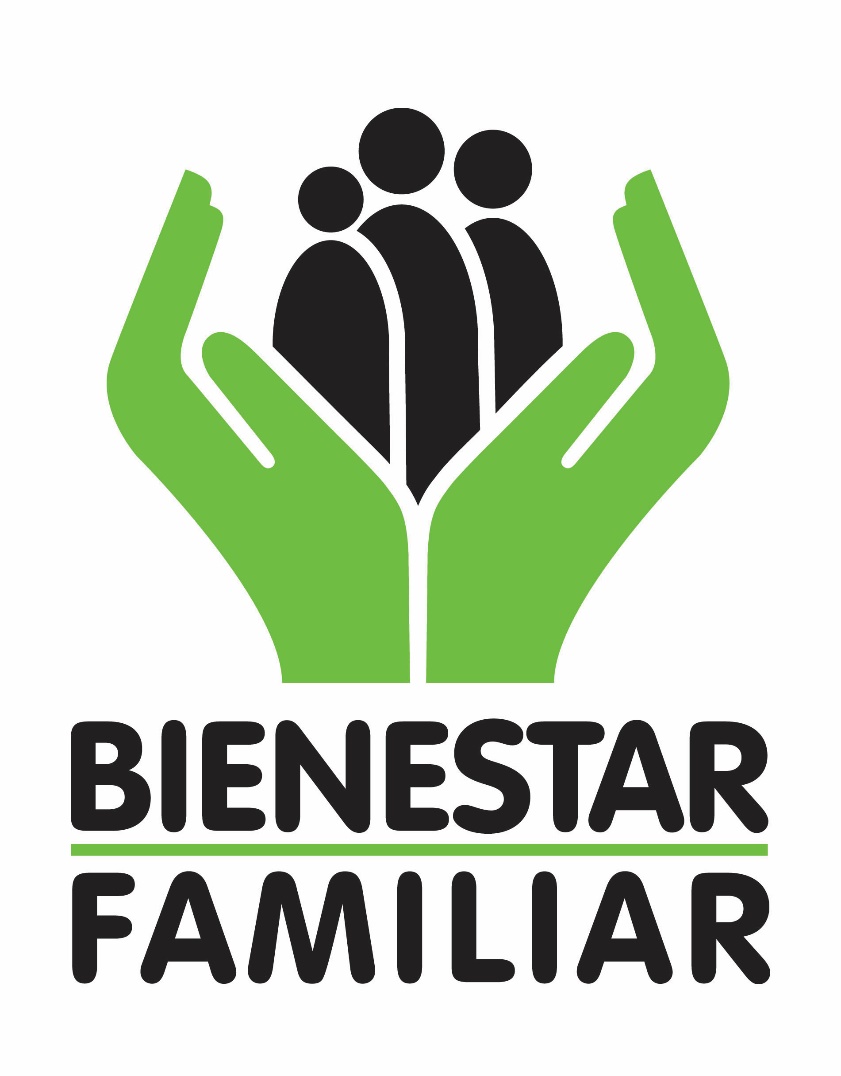 Ciudad y fechaINTRODUCCIÓNDe acuerdo con la normatividad colombiana, se establece dentro de las actividades del Sistema de Gestión de Seguridad y Salud en el Trabajo-SG-SST las inspecciones de seguridad en las áreas de trabajo, mediante las cuales se busca identificar las condiciones inseguras y así establecer controles y planes de acción oportunos que permitan garantizar la protección de los colaboradores frente a enfermedades laborales y accidentes de trabajo.Las condiciones identificadas serán remitidas a la dependencia encargada, y estarán en continuo seguimiento para su corrección. HALLAZGOS CON EVIDENCIA FOTOGRÁFICA Y DESCRIPCIÓN: ANÁLISIS Y RECOMENDACIONES:SEGUIMIENTO A HALLAZGOS DE INSPECCIONES ANTERIORES---------------------------------------------------------------------Nombre y firma del Profesional y/o Referente SSTLicencia N°  